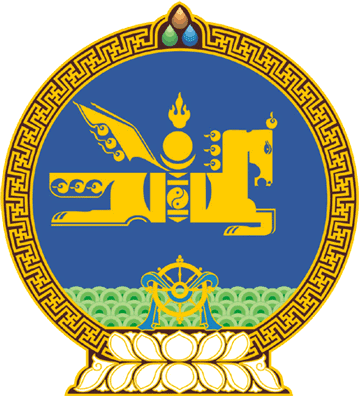 МОНГОЛ УЛСЫН ИХ ХУРЛЫНТОГТООЛ2020 оны 05 сарын 07 өдөр     		            Дугаар 40                     Төрийн ордон, Улаанбаатар хотЦалингийн хэмжээг тогтоох итгэлцүүр  батлах тухай Төрийн албаны тухай хуулийн 57 дугаар зүйлийн 57.10, 57.13 дахь хэсэг, Монгол Улсын Их Хурлын тухай хуулийн 41 дүгээр зүйлийн 41.12 дахь хэсгийг үндэслэн Монгол Улсын Их Хурлаас ТОГТООХ нь: 1.“Улсын Их Хурлын дарга, дэд дарга, Улсын Их Хурлын гишүүн, Улсын Их Хурлын даргын зөвлөхийн албан тушаалын цалингийн хэмжээг тогтоох итгэлцүүр”-ийг хавсралтаар баталсугай. 2.Энэ тогтоолыг 2021 оны 01 дүгээр сарын 01-ний өдрөөс эхлэн дагаж мөрдсүгэй. 	МОНГОЛ УЛСЫН 	ИХ ХУРЛЫН ДАРГА				Г.ЗАНДАНШАТАРМонгол Улсын Их Хурлын 2020 оны 40 дугаар тогтоолын хавсралт ЦАЛИНГИЙН ХЭМЖЭЭГ ТОГТООХ ИТГЭЛЦҮҮР---o0o---Д/дАлбан тушаалАлбан тушаалын сарын цалингийн итгэлцүүр1Улсын Их Хурлын дарга 3.032Улсын Их Хурлын дэд дарга2.323Улсын Их Хурлын гишүүн2.244Улсын Их Хурлын даргын зөвлөх2.10Яамны төрийн нарийн бичгийн даргын албан тушаалын сарын цалингийн хамгийн өндөр шатлал1.00